Temario Cuartos Básicos – Historia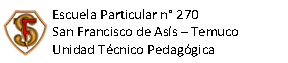 Temario Cuartos Básicos – HistoriaContenidos a considerarSugerencias de estudioSugerencias de estudioLos niños y niñas somos ciudadanos. Ubicación, paisajes y recursos.Recursos naturales, extracción.Civilización maya y aztecaCivilización IncaTexto del Estudiante (Unidades 1, 2, 3 y 4)Revisión de pruebas aplicadas durante el año académico. Texto del Estudiante (Unidades 1, 2, 3 y 4)Revisión de pruebas aplicadas durante el año académico. Tipos de preguntasTipos de preguntasNúmero de Preguntas Selección múltipleSelección múltiple80Contenidos a considerarSugerencias de estudioSugerencias de estudioLos niños y niñas somos ciudadanos. Ubicación, paisajes y recursos.Recursos naturales, extracción.Civilización maya y aztecaCivilización IncaTexto del Estudiante (Unidades 1, 2, 3 y 4)Revisión de pruebas aplicadas durante el año académico. Texto del Estudiante (Unidades 1, 2, 3 y 4)Revisión de pruebas aplicadas durante el año académico. Tipos de preguntasTipos de preguntasNúmero de Preguntas Selección múltipleSelección múltiple80